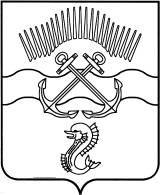 Администрация закрытого административно-территориального образования г. ЗаозерскаУправление образования Администрации ЗАТО г. Заозерскамуниципальное дошкольное образовательное учреждение детскийсад комбинированного вида № 2 «Радуга» (ДОУ № 2)г. ЗаозерскЛэпбук по ПДД                                                                         Воспитатель: Е. А. ГречущеваЛэпбук по ПДД «Детям знать положено!»     Особое внимание в настоящее время уделяется ознакомлению детей с правилами дорожного движения.И поэтому у нас в группе появился первый  Лэпбук  по правилам дорожного движения.Лэпбук помогает быстро и эффективно усвоить новую информацию и закрепить пройденный материал в занимательно-игровой форме. Это тематическое пособие имеет яркое оформление, четкую структуру, многофункциональное, трансформируемое, мобильное, удобное как для детей, так и для педагога. Материал подобран с учетом индивидуальных особенностей детей. В ходе работы с тематическим материалом ребенок проводит наблюдения, выполняет задания, изучает и закрепляет информацию. Можно выбрать задания под силу каждому. Это очень интересное пособие, которое служит эффективным средством закрепления правил дорожного движения с детьми дошкольного возраста. Содержание лепбука можно пополнять и усложнять. Дети с удовольствием  занимаются с лепбуком и я надеюсь, что знания пригодятся им в жизни.Хочу рассказать вам,  что я разместила в своём пособии – ЛЭПБУК.Внешний вид ЛЭПБУКА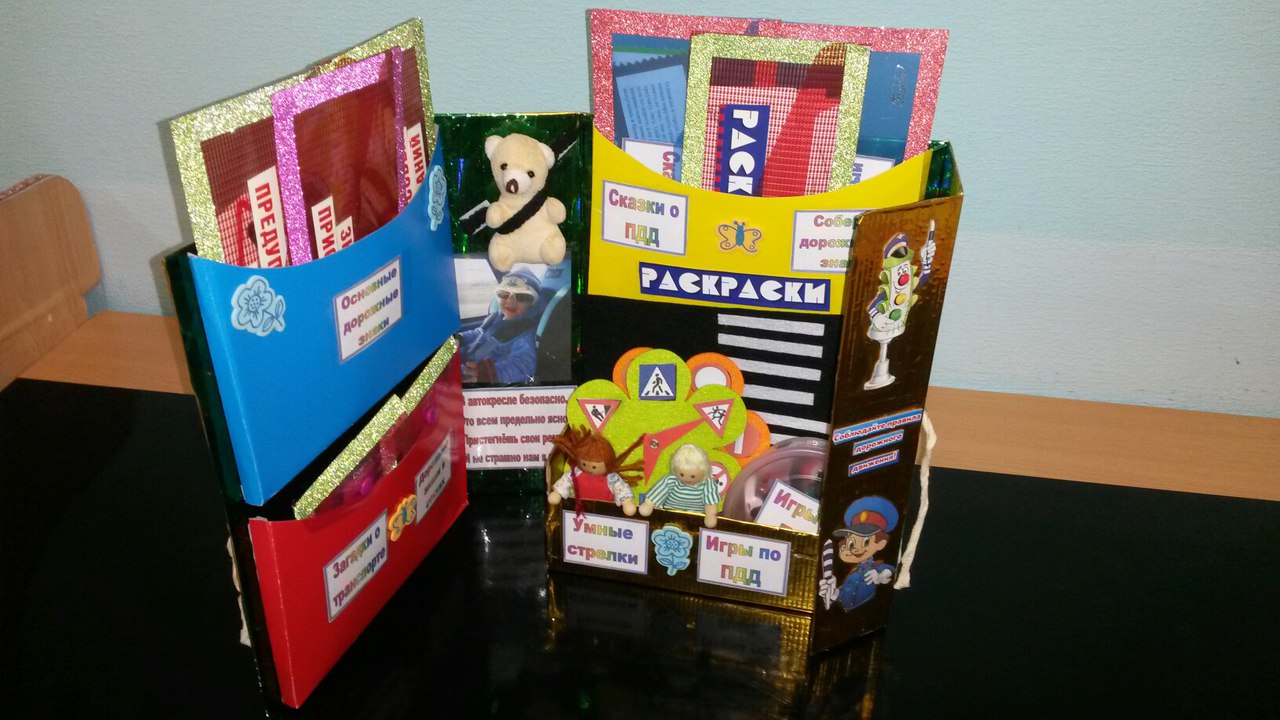 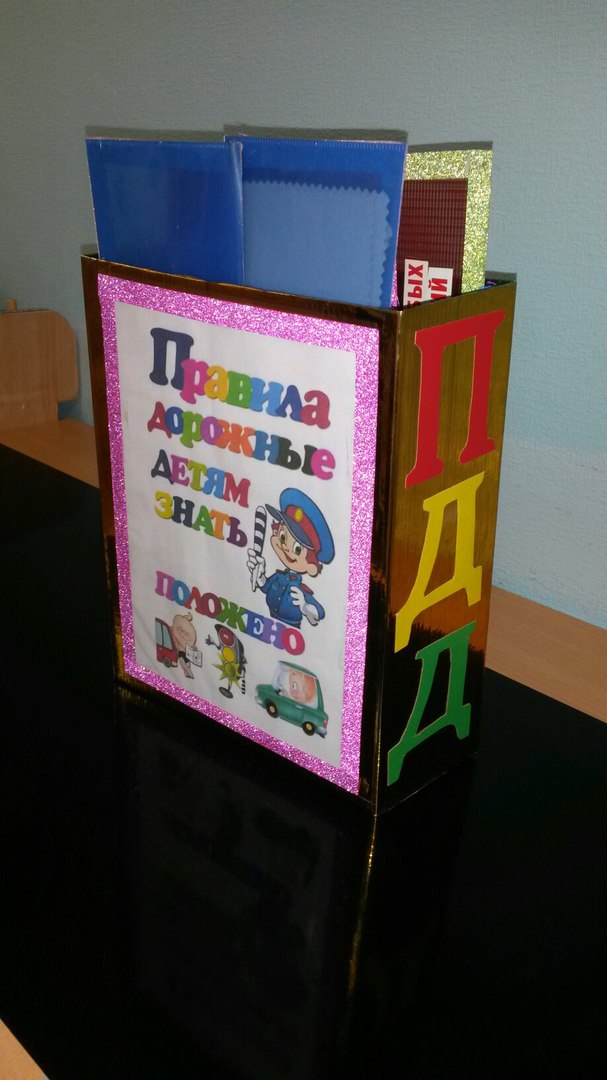 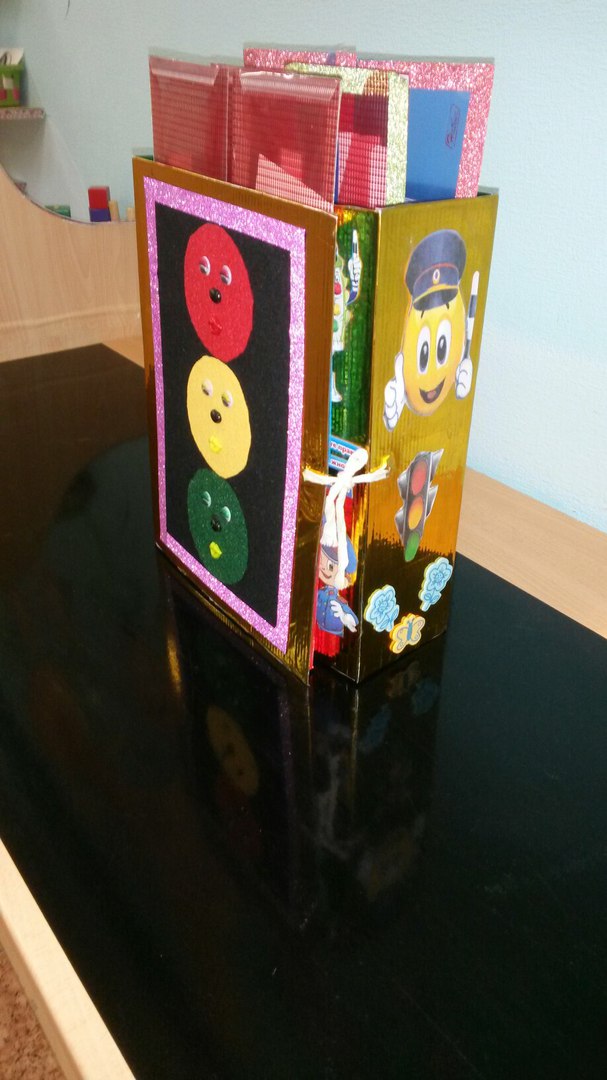  Чтобы детям было удобно играть я сделала в лэпбуке удобные кармашки и всё информацию положила в конвертики. Ребёнок может достать из конверта что его заинтересовала и после игры положить на место.К вашему вниманию всё  что содержится в конвертиках: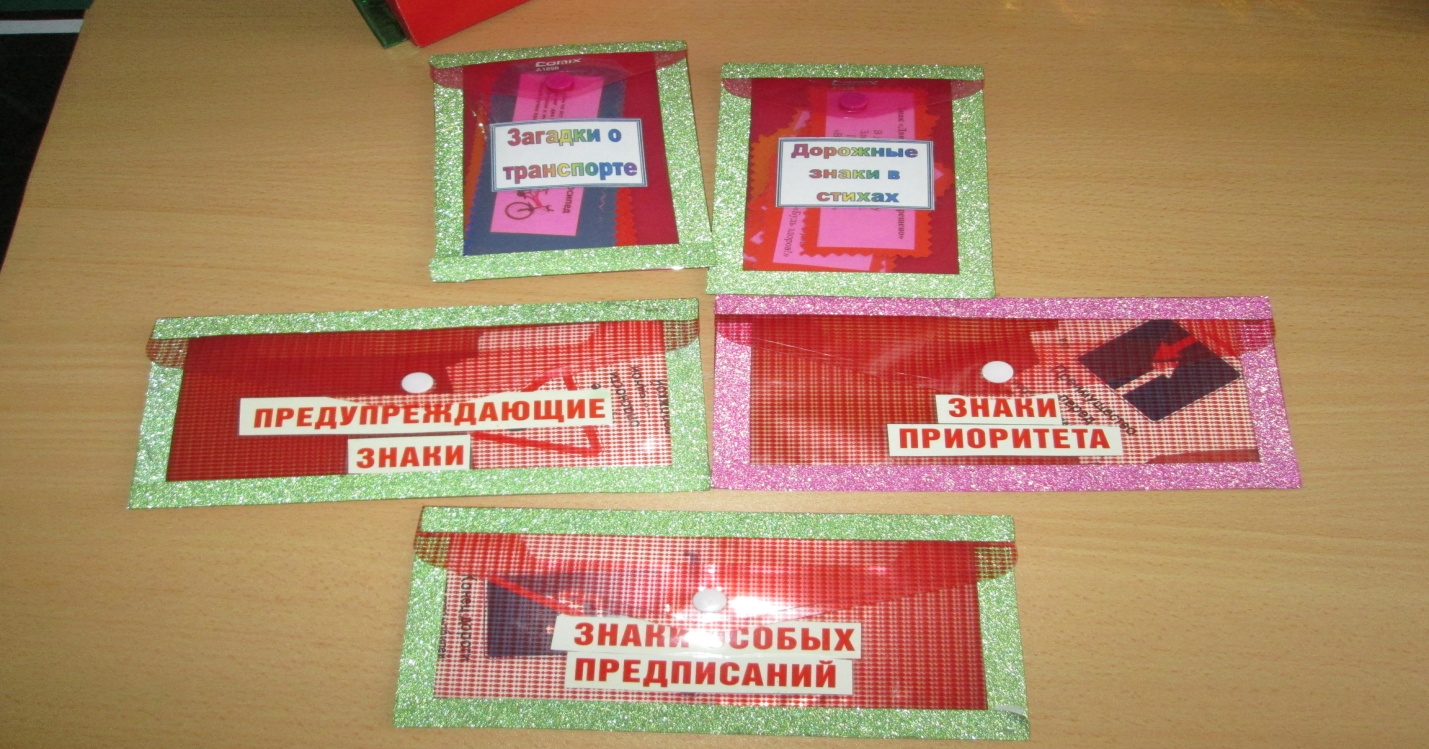 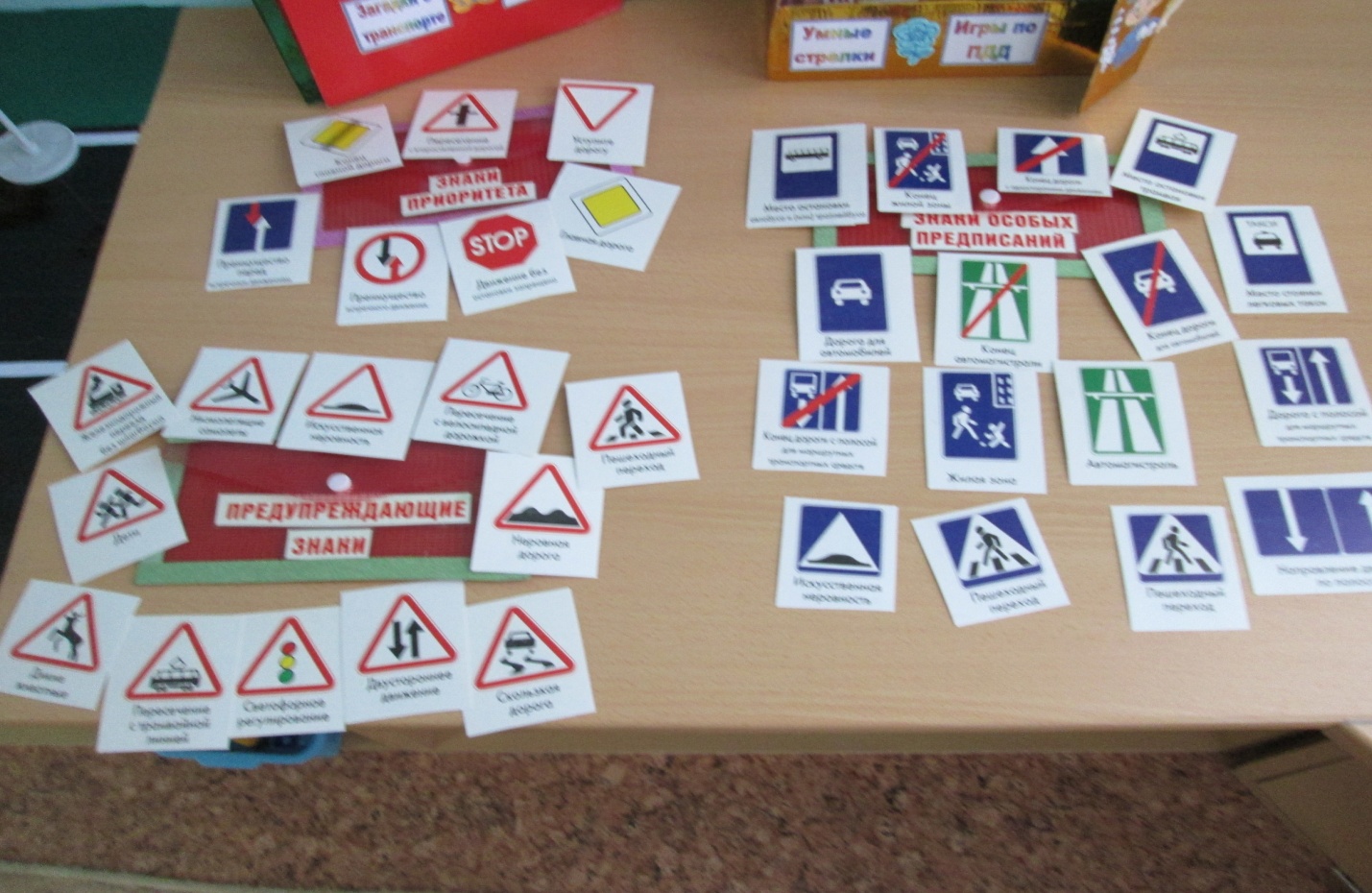 А ещё и загадки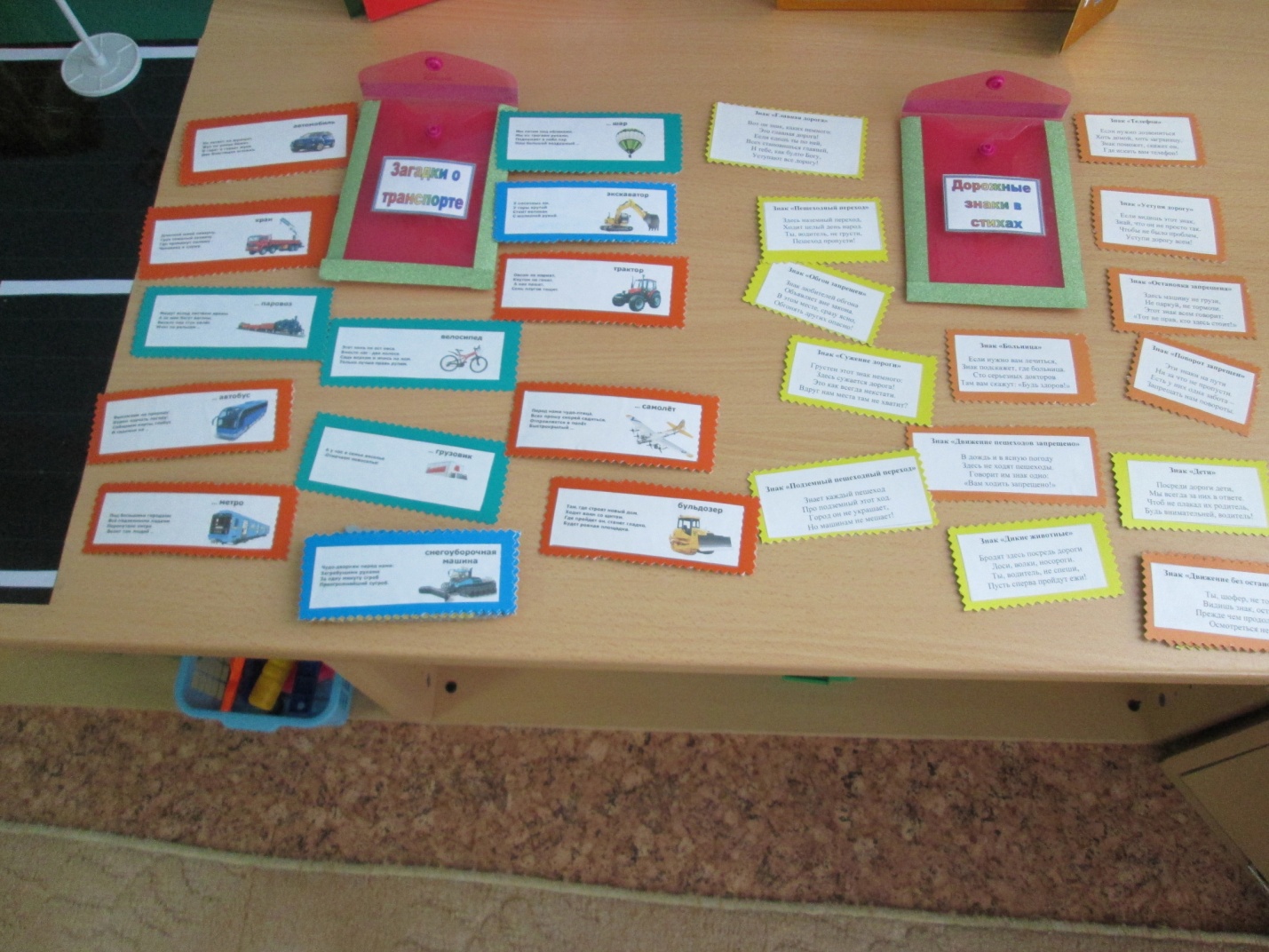 А как важно знать ребёнку, что в машине нужно пристёгиваться.Об этом ему напомнит мишка и небольшое стихотворение.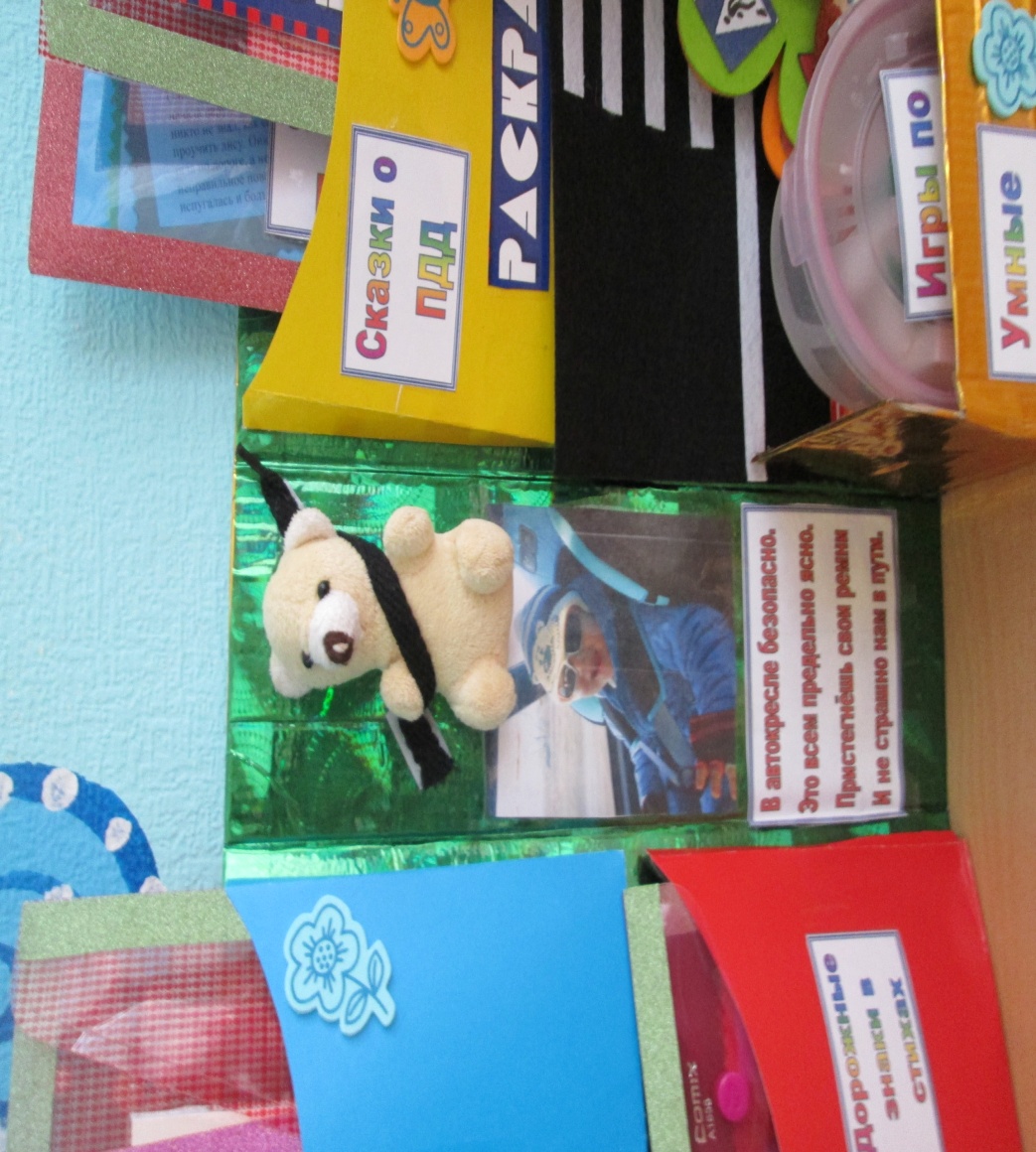 Детям очень нравится играть в игры по ПДД – вот они какие: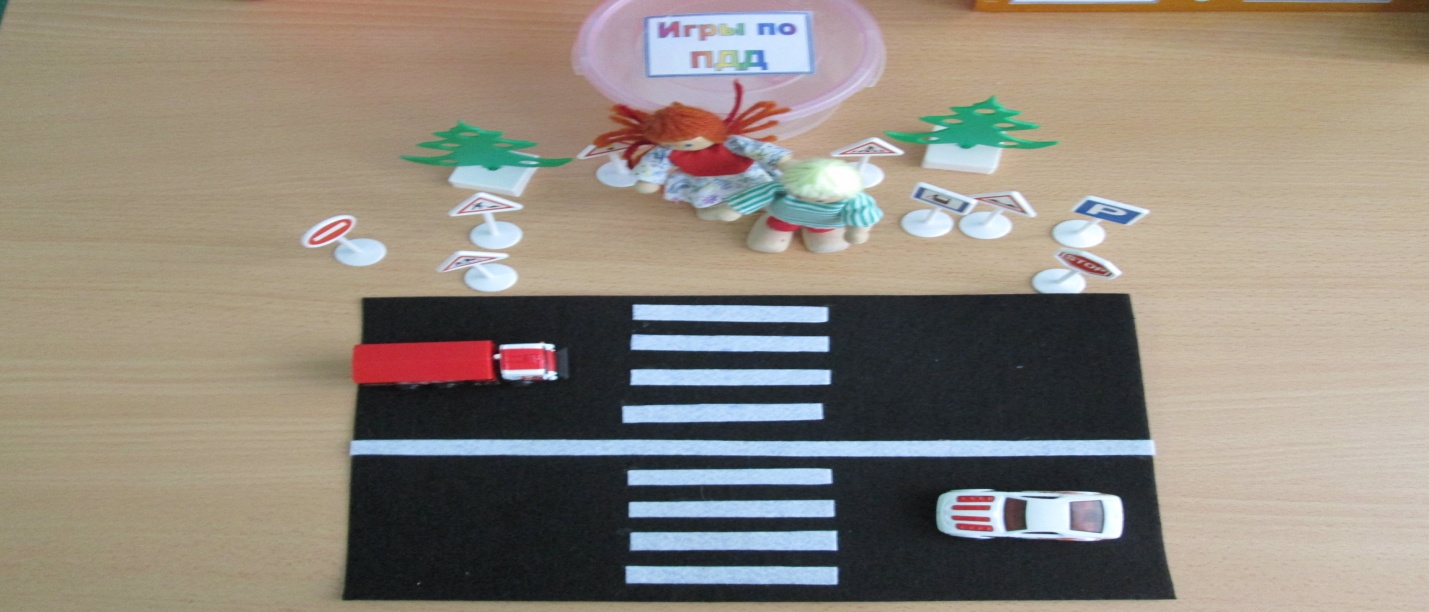 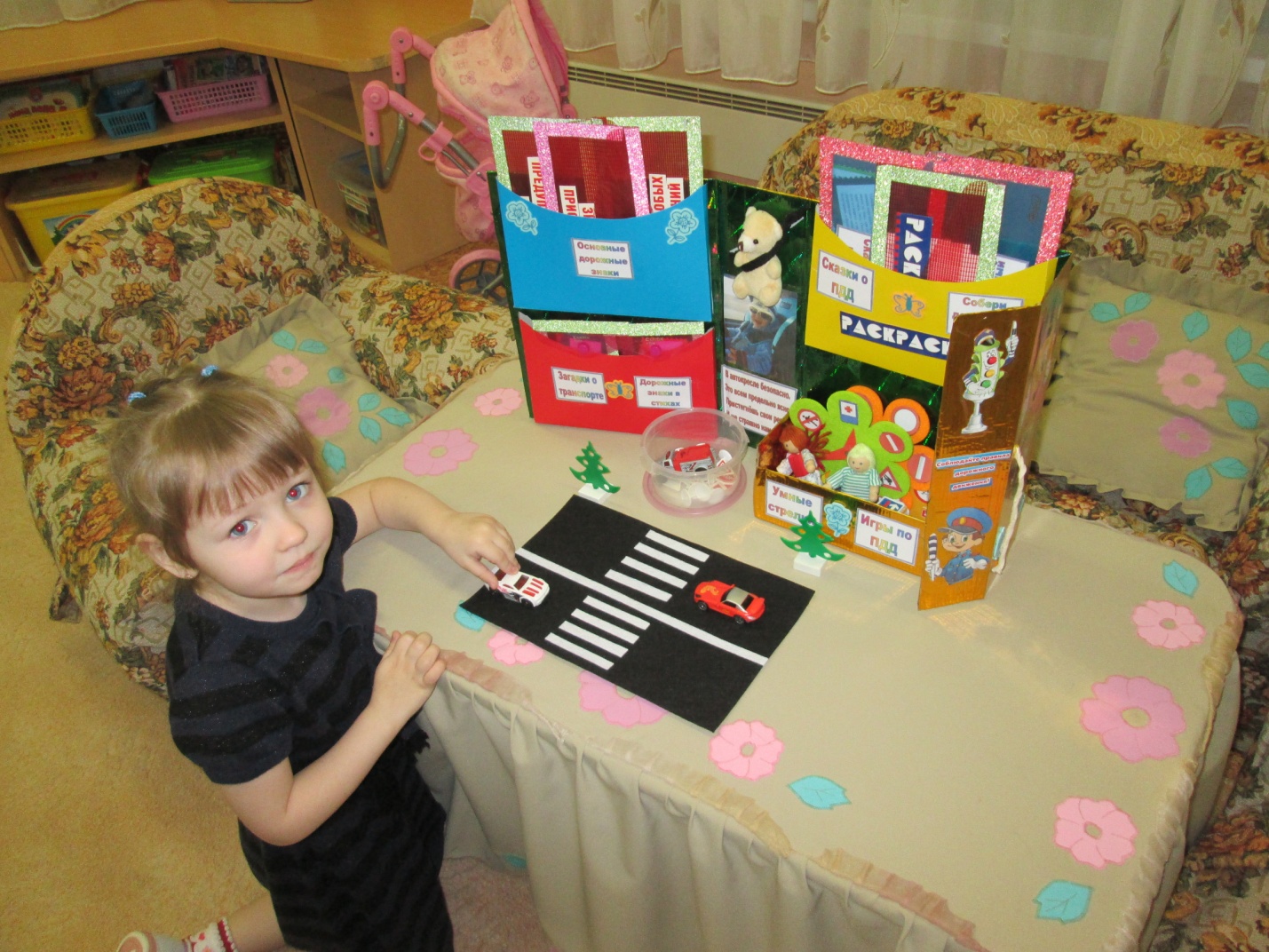 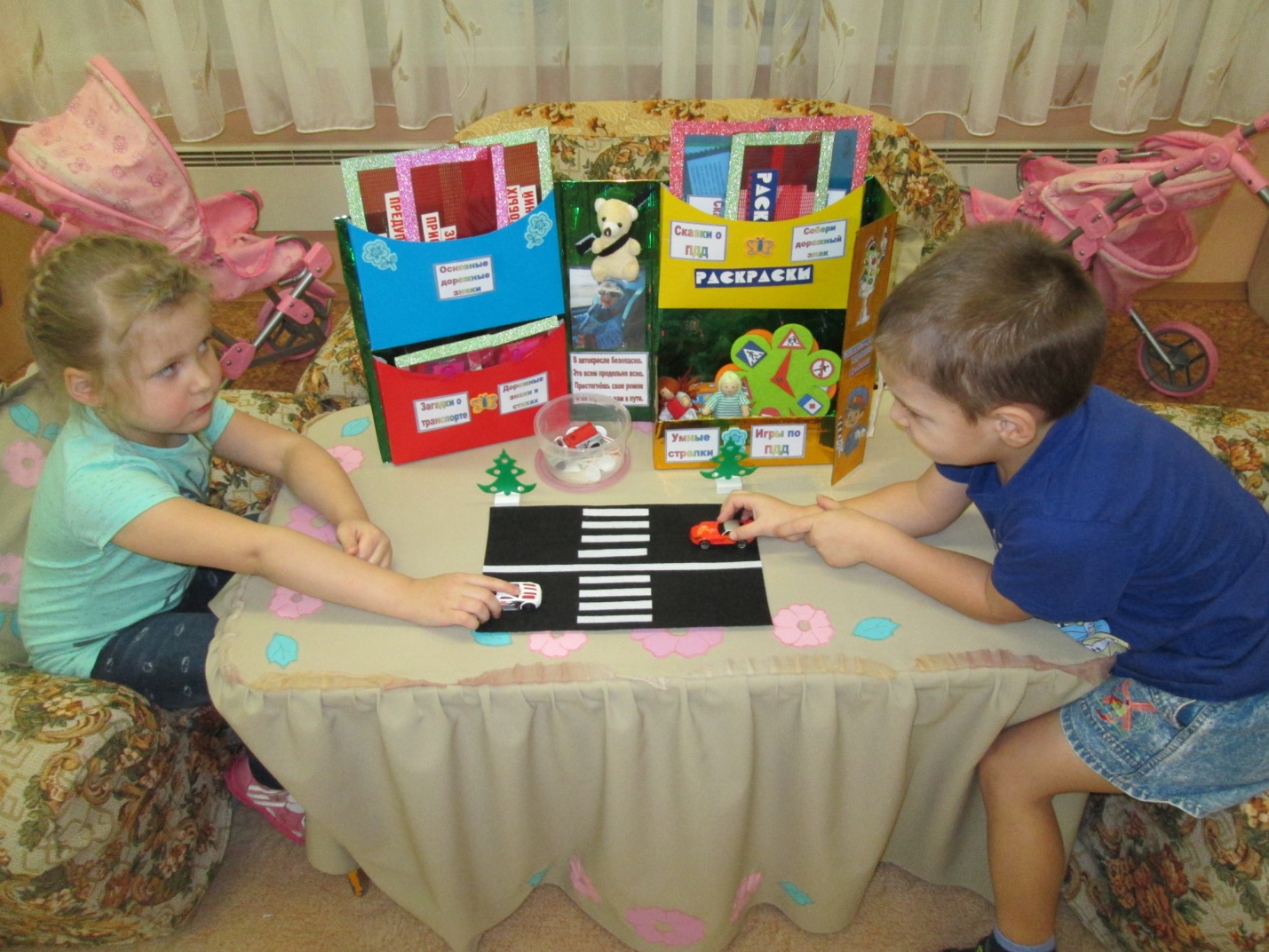 А ещё в игре закреплять дорожные знаки: « Кубик я бросаю, дорожный знак называю».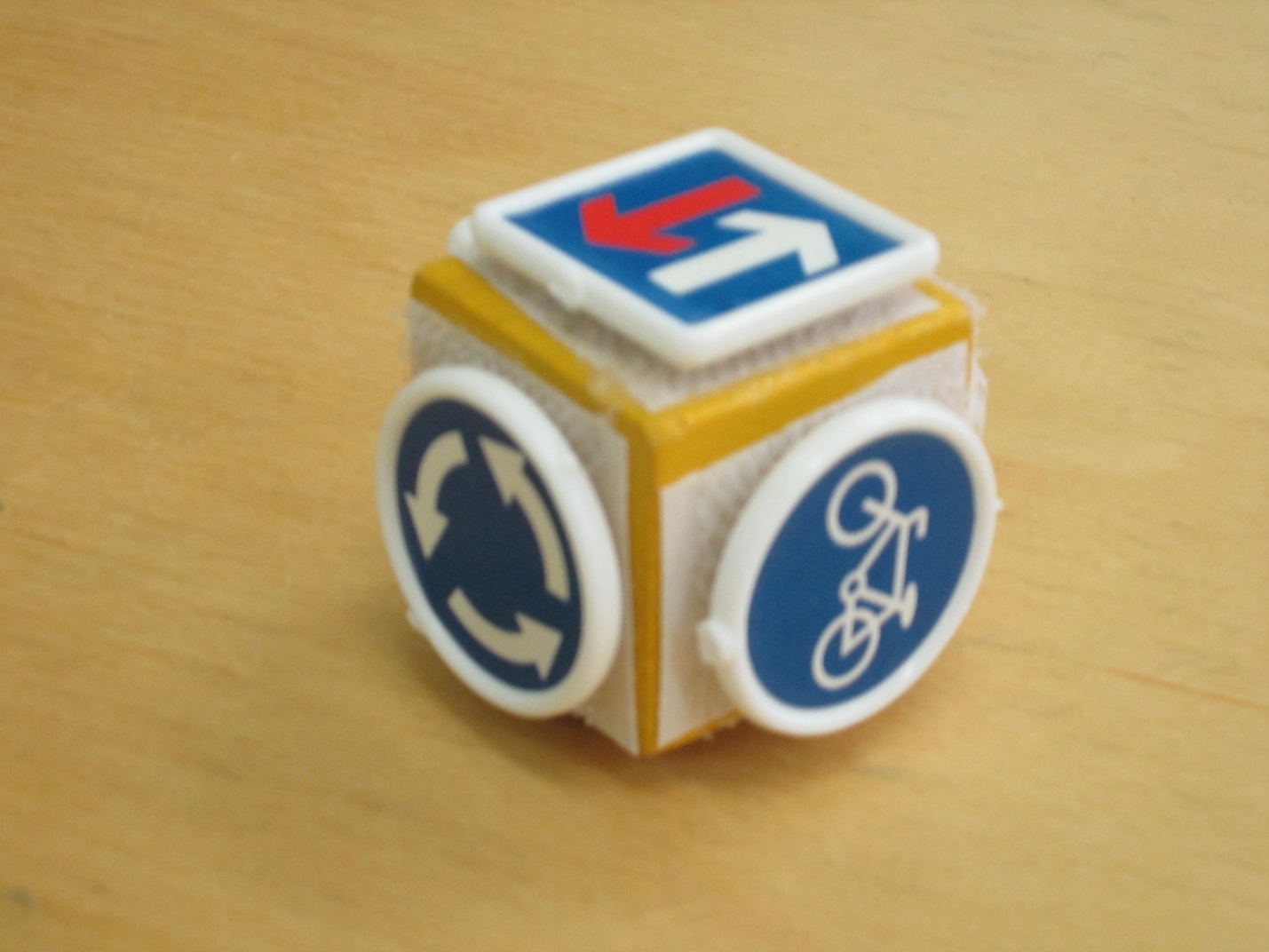 А вот какие замечательные часы у нас получились, тоже для закрепления дорожных знаков.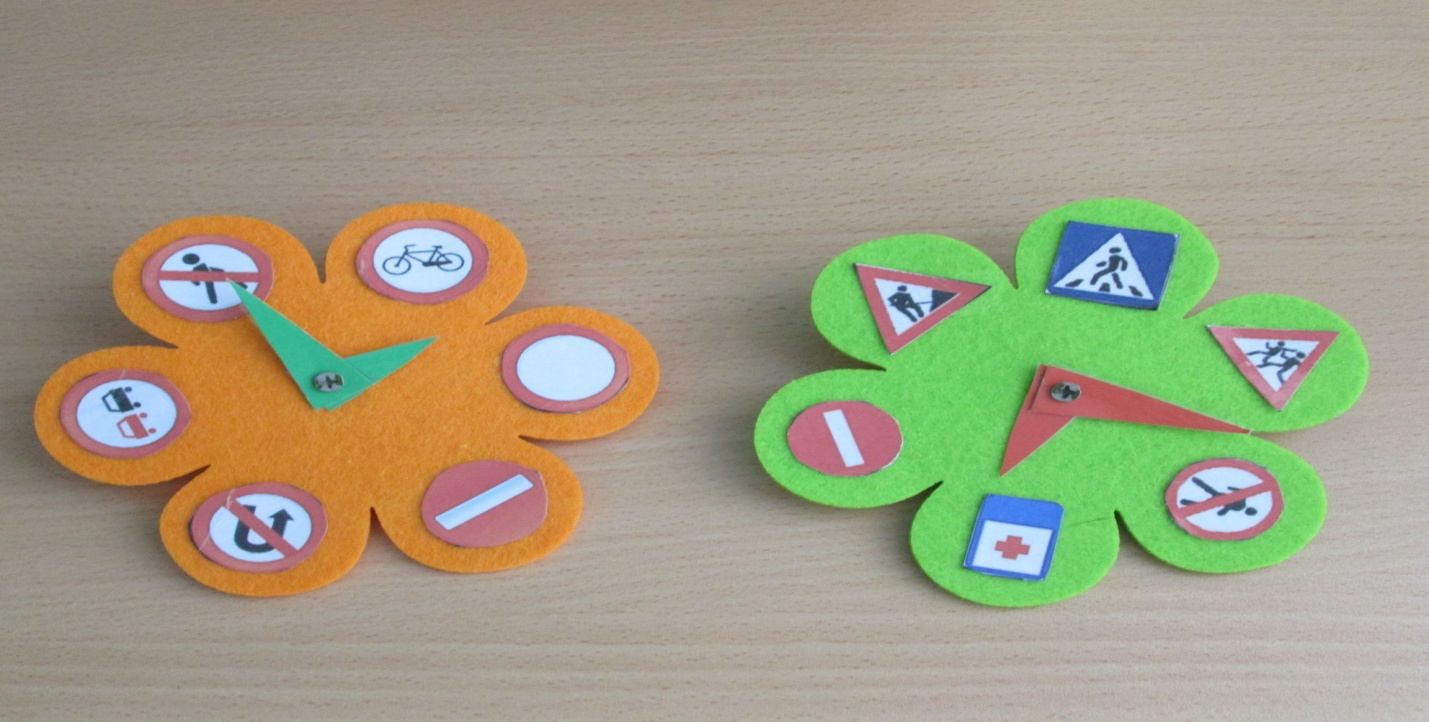 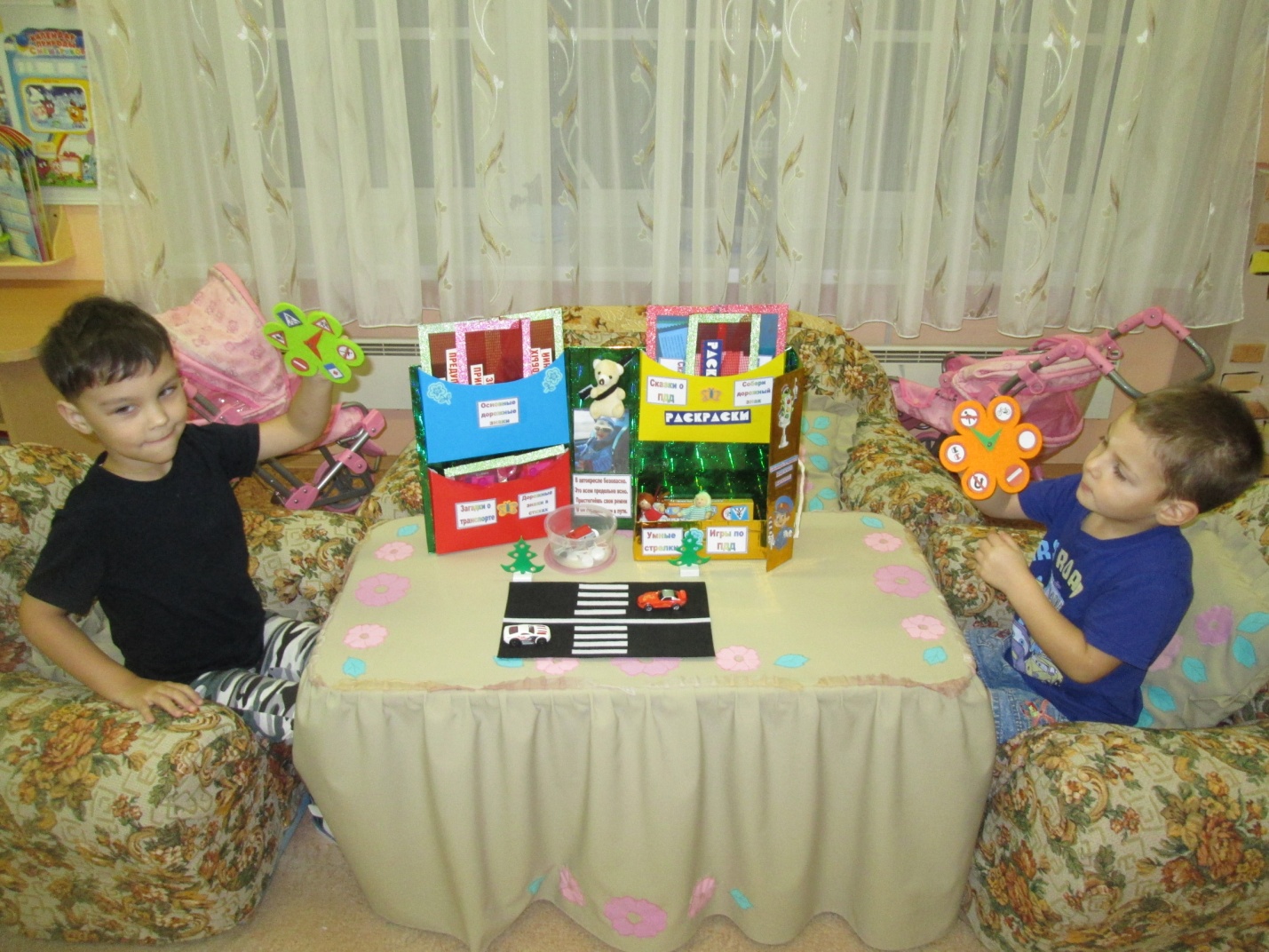 Какой ребёнок не любит собирать пазлы?Все дети любят играть с пазлами, но с этими мы запоминаем дорожные знаки.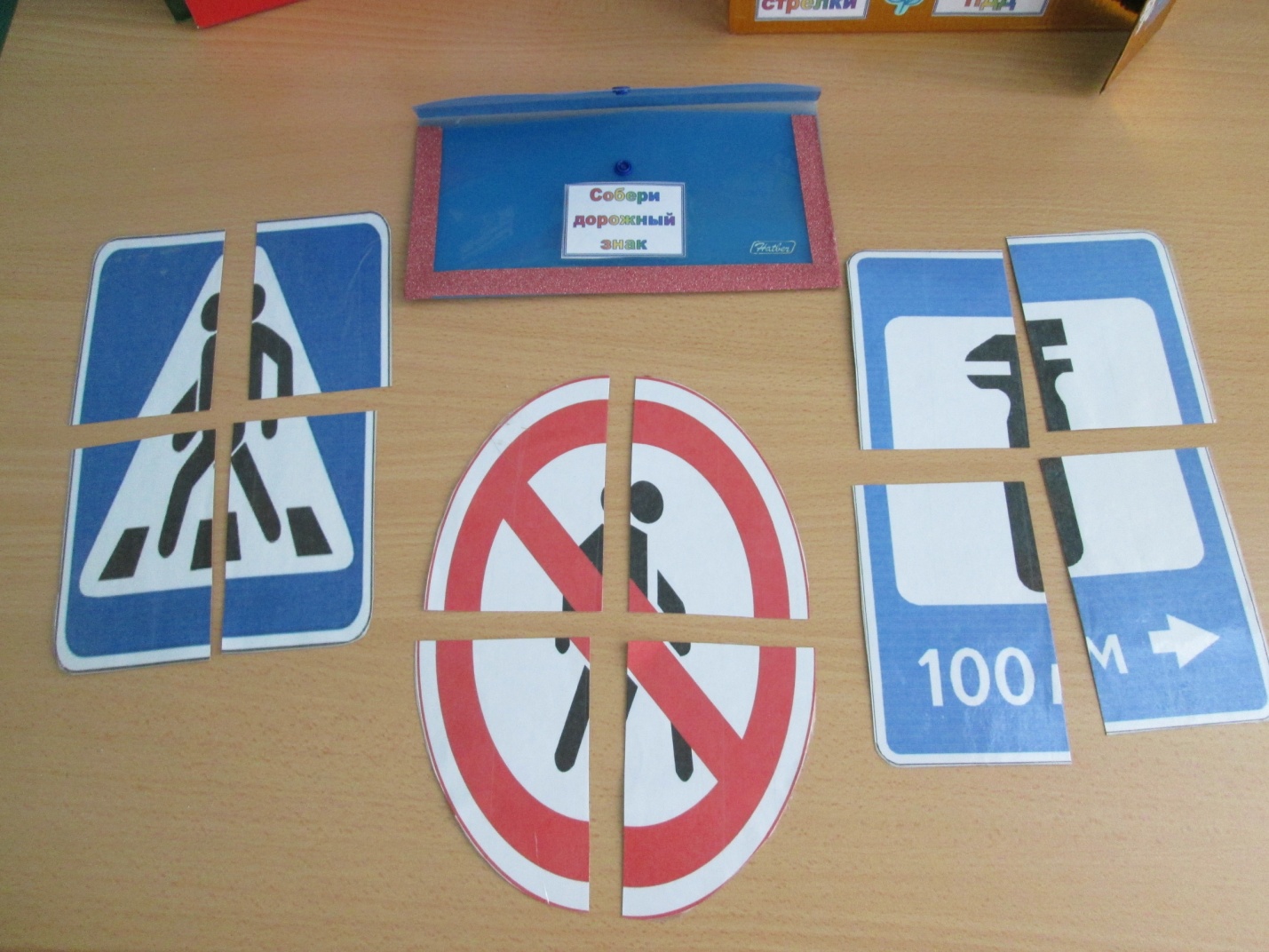 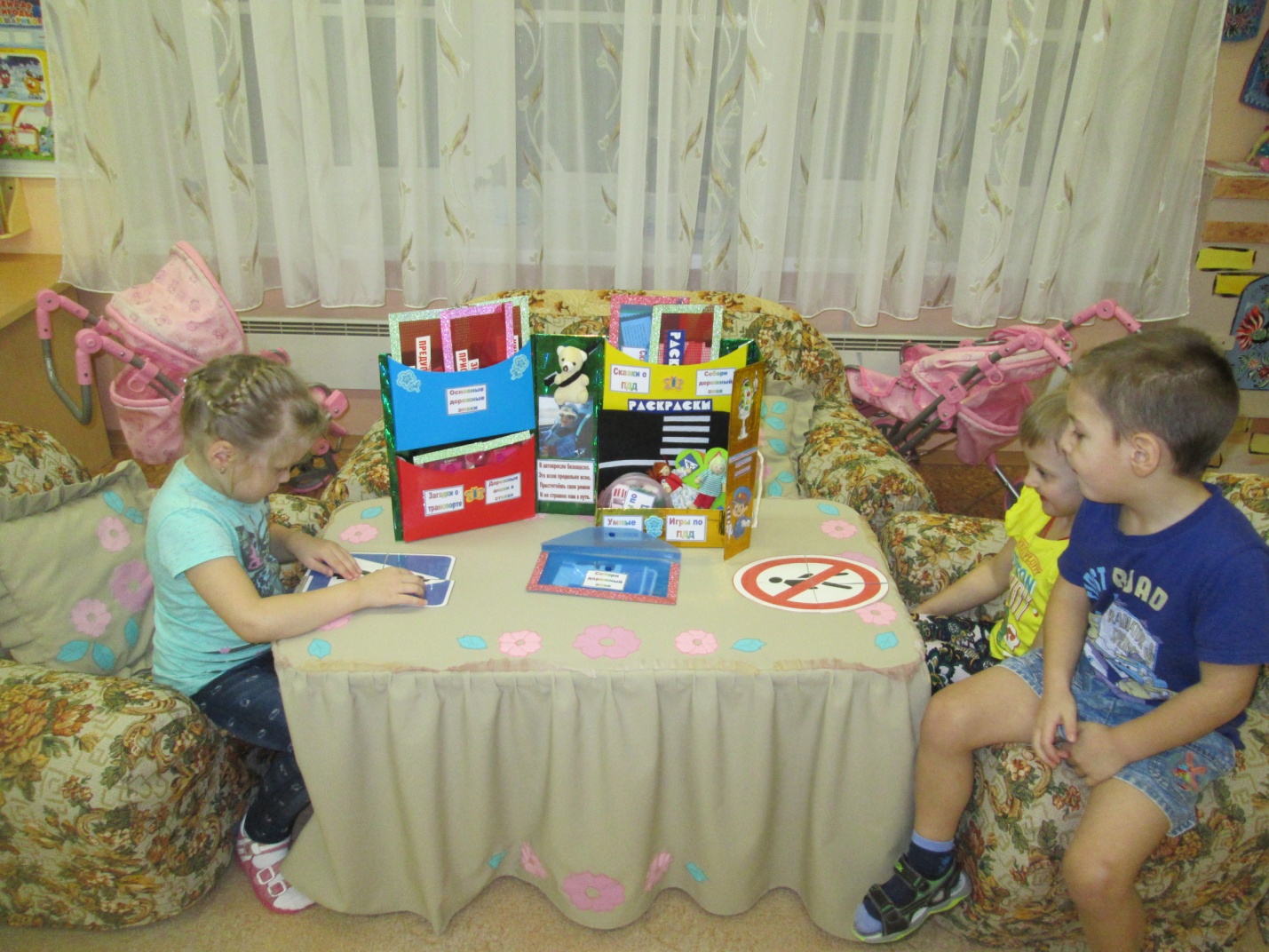 А ещё в нашем лэпбуке есть и сказки и раскраски и  домино.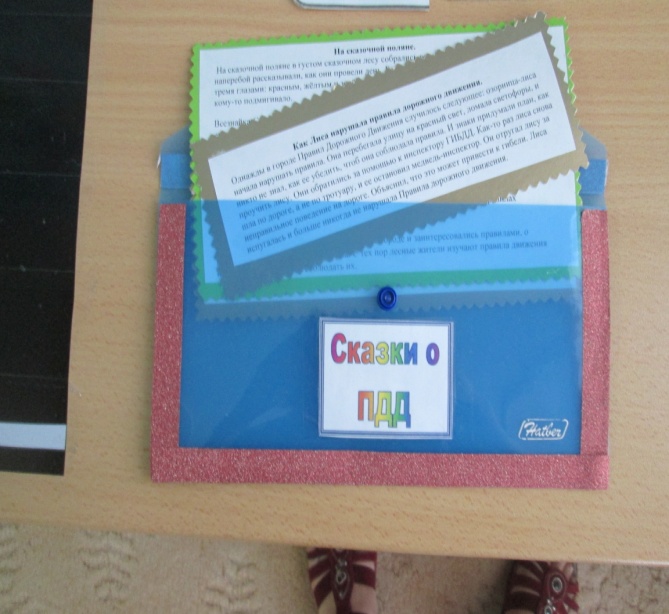 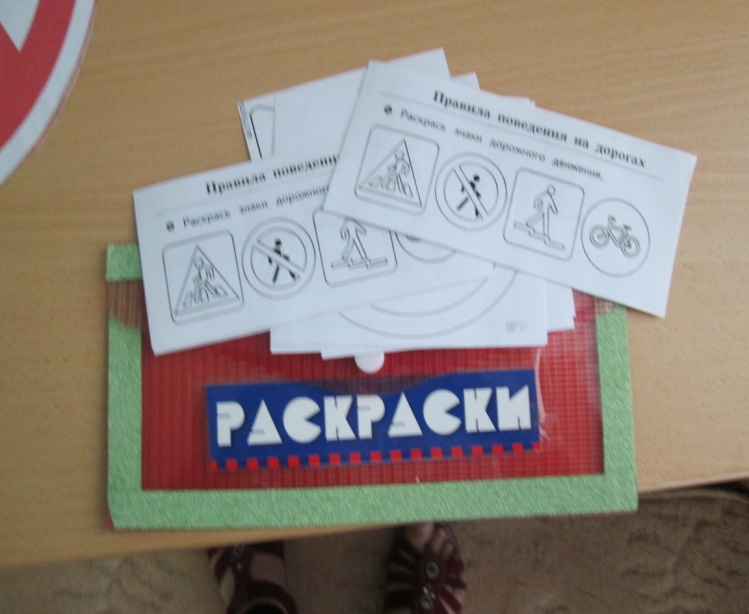 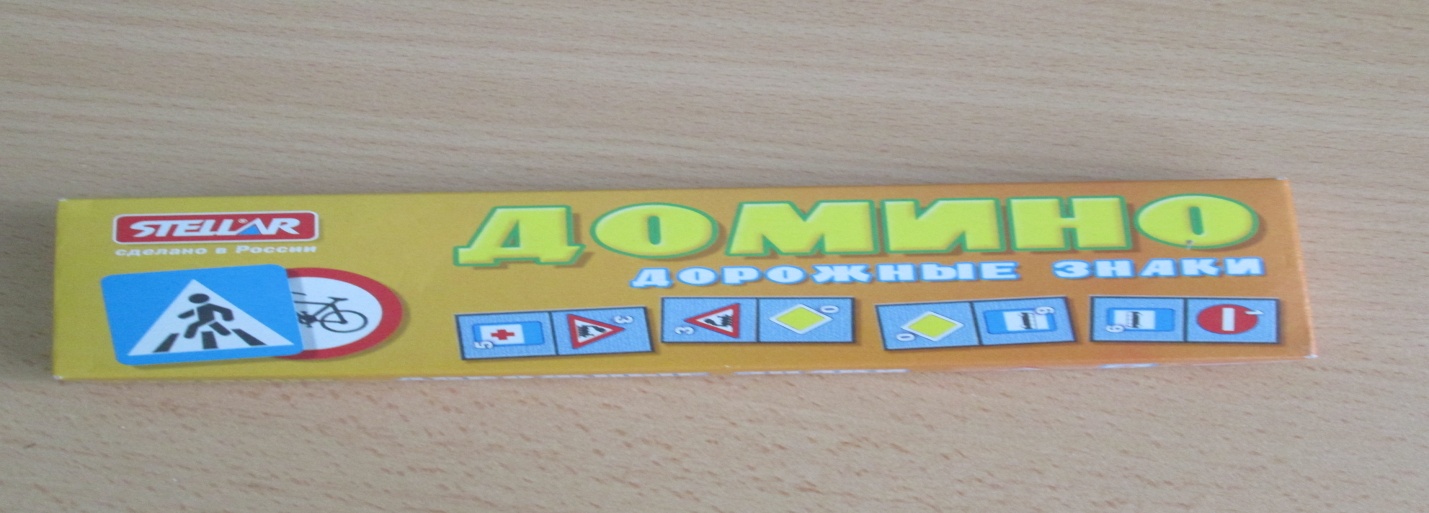 Вся информация разместилась в кармашках, детям очень удобно пользоваться. А вот и они..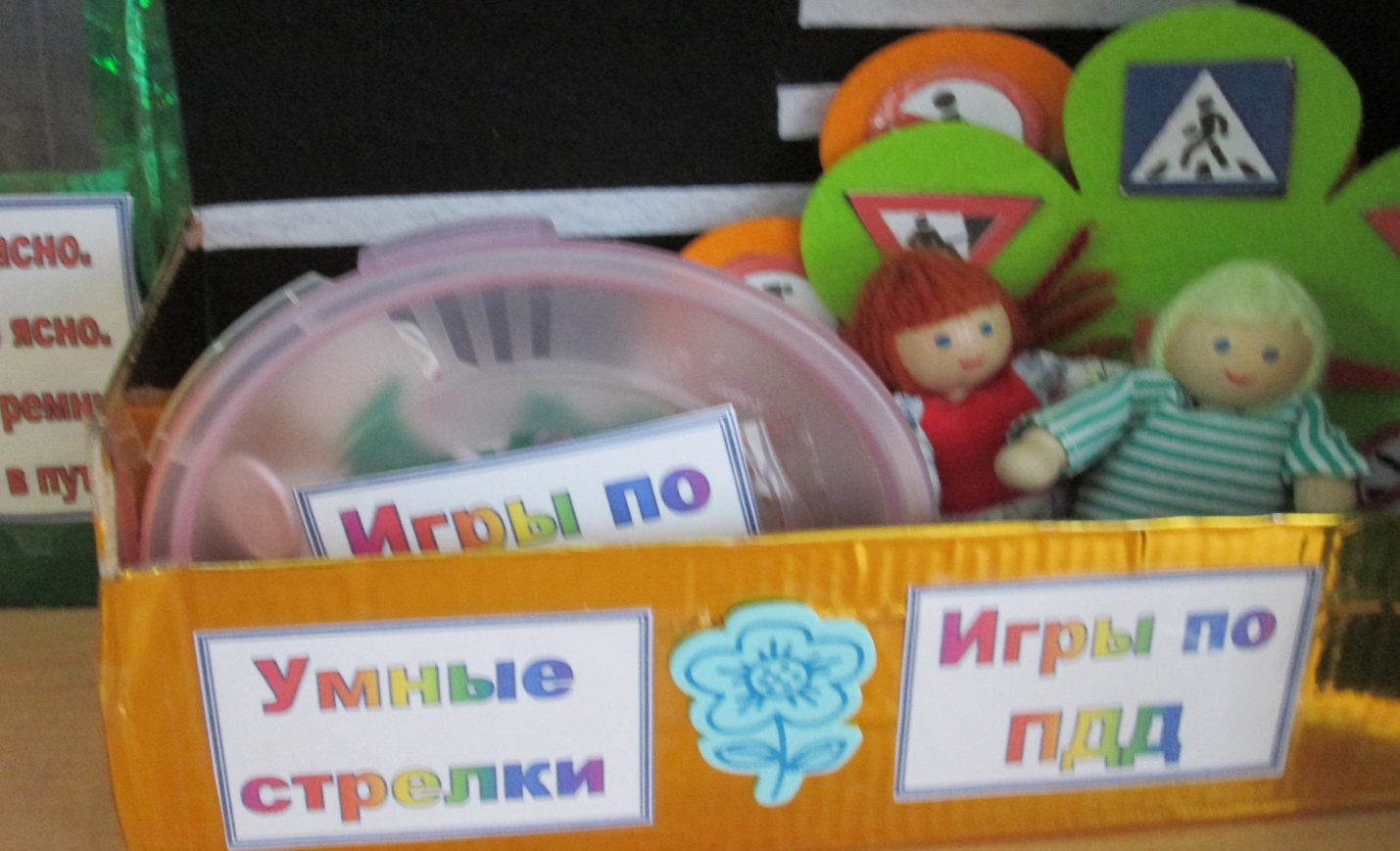 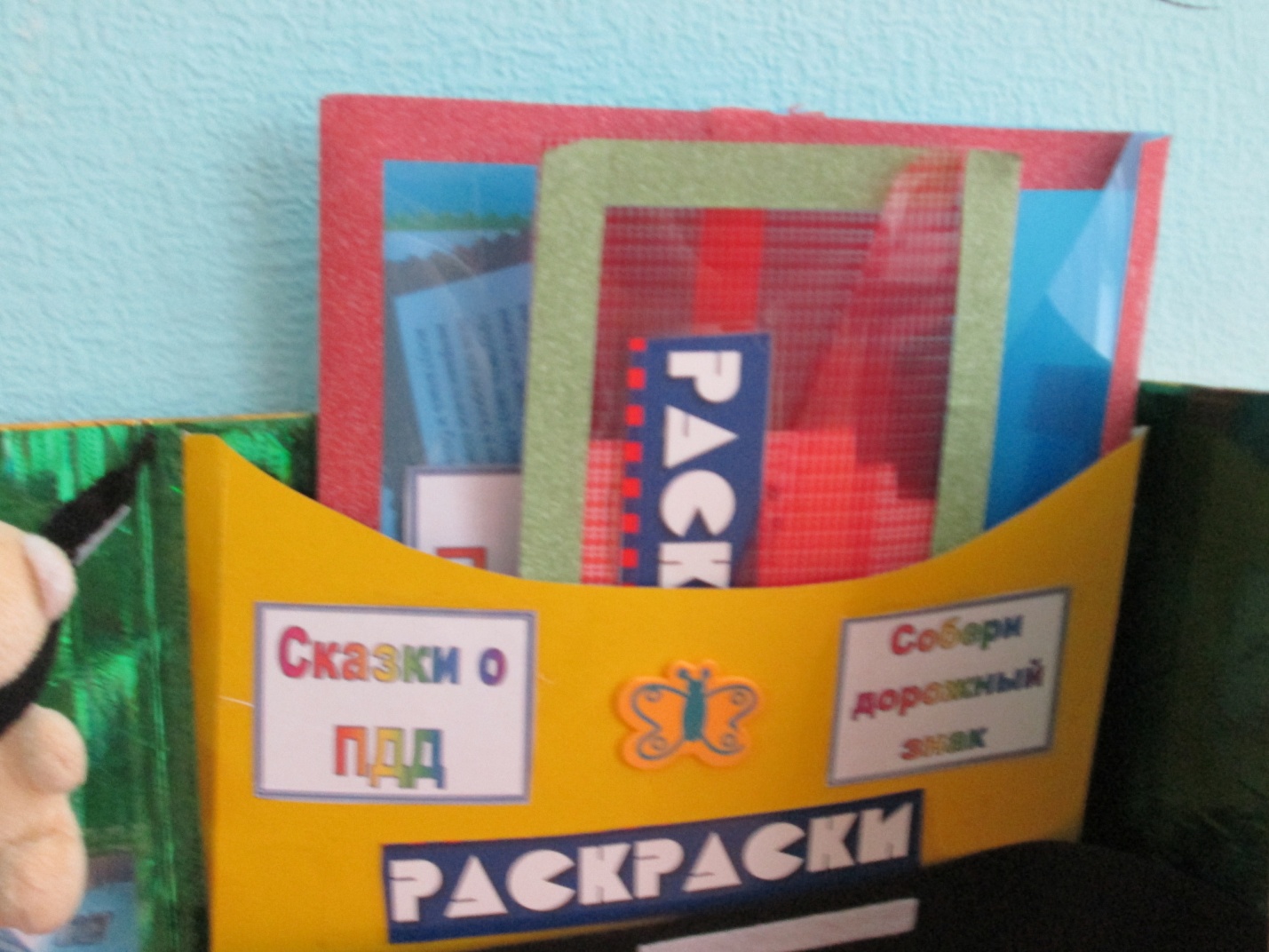 Я буду  рада если моё пособие пригодится в работе с дошкольниками.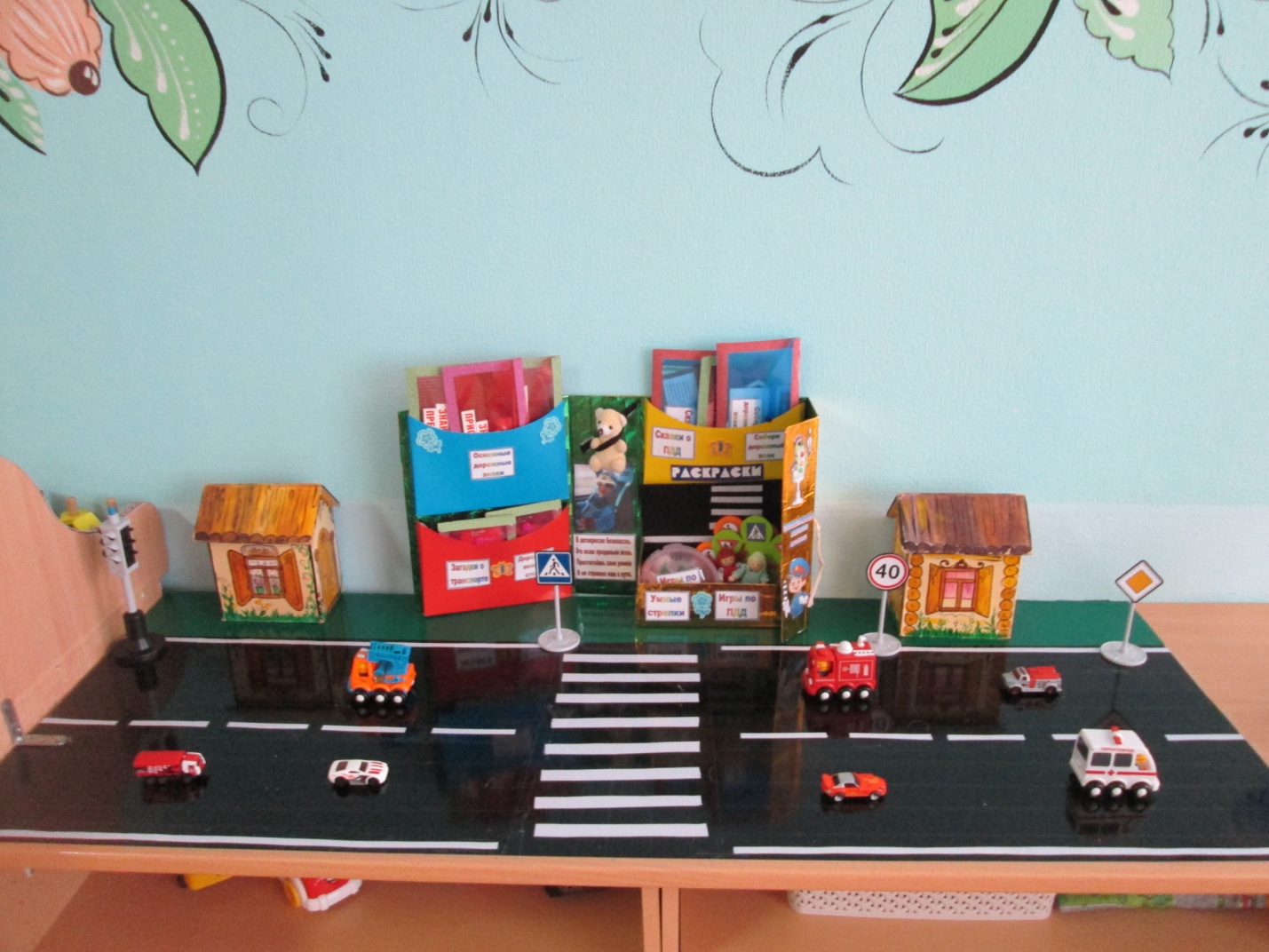 Спасибо за внимание!!!